自成一派，悦动腕间真力时甄选个性腕表 诠释夏日女郎新姿态喧闹耀目的夏季，腕间风采是女性自我态度的最佳注脚。创立150余年，对女士的关注与珍爱，始终写在真力时的品牌基因当中。这个夏天，真力时为当代女性甄选个性腕表，以未来主义美学诠释传统技艺，全新演绎她们与众不同的自信风范。纯粹灵动白色是简单静谧的特别存在。她克制冷静，却也浪漫柔和。DEFY Classic白陶瓷腕表，将对白色的迷恋融入质地坚硬的陶瓷材质，打造纯白表壳与表圈；搭载镂空Elite菁英机芯，汲取城市景致为灵感，大胆采用几何线条与独特分层显示表盘，勾勒出未来感十足的立体美感。无论海滩徜徉，抑或城市漫步，纯白的镂空恒星表盘搭配白色陶瓷的纯净与光泽，不仅赋予腕表更深层维度的灵动魅力，也为无惧风格束缚的她雕饰了一抹纯粹亮色。都市冒险随性而干练，独特但不张扬。对于果敢自由的摩登女性来说，Type 20 Pilot飞行员腕表可以说是完美良伴。易于佩戴的40毫米青铜表壳搭配缎面拉丝黑色表盘，经典纯粹；简约大气的表耳与磨砂皮橡胶防护衬里表带，个性鲜明；表盘上的超大夜光数字时标经过重新设计，洋溢着复古气息；搭载Elite菁英机芯，精准可靠；在拥有优雅色调和理想比例的同时，致敬飞行员系列腕表赖以铸就的冒险先锋精神。从职场拼搏到闲暇娱乐，Type 20飞行员腕表以其率性风范，成为都市女性的腕间挚爱。优雅回眸经典是什么？流行兜兜转转，她的恒久魅力却永远不会褪色。1969年，El Primero问世伊始便以其突破性机芯与出色外观惊艳世人，至今看来仍是大气典雅。2019年，恰逢El Primero诞生50周年，真力时推出El Primero A386 Revival复刻表款，通过激光扫描，忠实再现这枚杰出腕表，致敬流转半个世纪的非凡传奇。从摇曳生姿的酒会礼服，到简洁干练的日常通勤，凭借其低调亮眼的玫瑰金表壳、经典复古的三色计时表盘和流畅自然的外观比例，El Primero A386 Revival能够优雅胜任各种场合的造型搭配。ZENITH真力时品牌介绍真力时，瑞士制表之未来。真力时由具有远见卓识的制表大师乔治斯·法福尔-杰科特（Georges Favre-Jacot）于1865年在瑞士力洛克创立。在一个半世纪的发展历程中，真力时不断打破精准计时的界限，凭借获得的逾2,333项测时大奖，创造了毋庸置疑的行业记录，并成为精密计时领域的风向标。曾经真力时以其测时精准达1/10秒的传奇性El Primero星速机芯而闻名，如今凭借计时精确至1/100秒的Defy El Primero 21腕表，以及创造全新机械结构的Defy Lab腕表，又在制表领域开启了新纪元。秉持创新前卫的设计思维，真力时正在谱写自己的未来，谱写瑞士制表业的未来。DEFY CLASSIC  白陶瓷腕表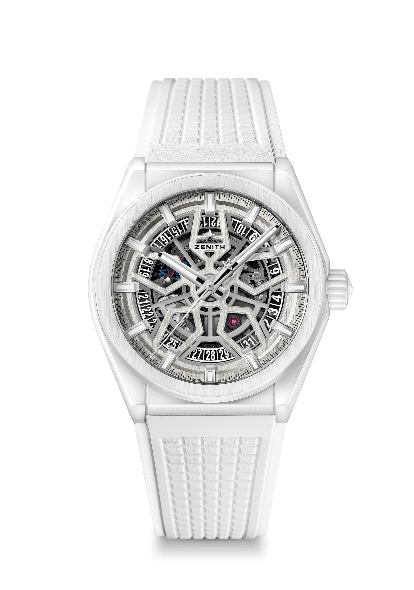 技术详情型号： 49.9002.670/01.R792售价： CNY 54,500亮点 自主Elite型镂空机芯全新41毫米白色陶瓷表壳 硅质擒纵轮及擒纵机芯Elite 670 SK自动上链机芯机芯：11½```（直径：25.60毫米） 机芯厚度：3.88毫米组件数：187 宝石数：27振频：每小时28,800次（4赫兹）动力储备：至少50个小时工艺处理：带有缎面磨砂精饰的特别摆轮功能中置时、分显示 中置秒针  日期显示位于6点钟位置表壳、表盘及指针直径：41毫米 镂空直径：32.5毫米厚度：10.75毫米表镜：弧形双面防眩处理蓝宝石水晶玻璃表镜表背：透明蓝宝石水晶玻璃材质：白色陶瓷防水能力：10 ATM（100米）表盘：银色镂空 小时标记：镀钌刻面，覆有Super-LumiNova® SLN C1夜光涂层指针：镀钌刻面，覆有Super-LumiNova® SLN C1夜光涂层表带和表扣白色氢化丁腈橡胶 钛金属双折叠表扣PILOT飞行员系列TYPE 20特别版40毫米腕表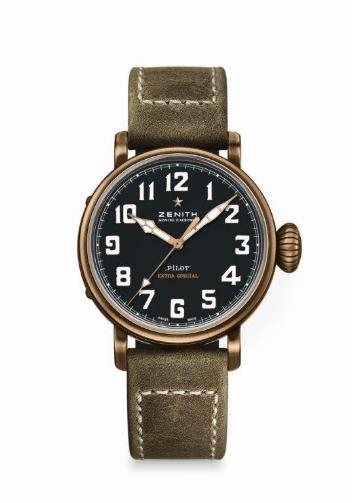 技术详情型号：29.1940.679/21.C800售价：CNY42,900亮点：全新青铜表壳 从传奇Zenith飞行表中汲取灵感 阿拉伯数字时标完全采用SuperLumiNova ®超级荧光涂料机芯：Elite 679型自动机芯 尺寸：11又½法分（直径：25.60毫米）机芯厚度：3.85毫米部件数：126个宝石数：27颗振频：每小时振动28,800次（4赫兹）动力储备：至少50个小时精饰：摆锤上镌刻日内瓦纹饰（Côtes de Genève） 功能中置时针和分针中央秒针 表壳、表盘和表针直径：40毫米表盘直径：33.1毫米厚度：12.95毫米表镜：经过双面防眩处理的穹面蓝宝石表镜表壳底盖：钛金属表壳底盖上镌刻ZENITH 飞行仪器标志材质：青铜防水性能：10个大气压表盘：哑光黑色时标：经过SuperLumiNova® SLN C1超级荧光涂料处理的阿拉伯数字时标[时标]表针：镀金刻面，经过白色SuperLumiNova® C1超级荧光涂料处理 [表针]表带和表扣表带：型号：27.00.2018.800描述：绿色油性磨砂皮表带，配备保护性橡胶衬里 表扣：型号：27.95.0031.001描述：钛金属针扣 EL PRIMERO A386 REVIVAL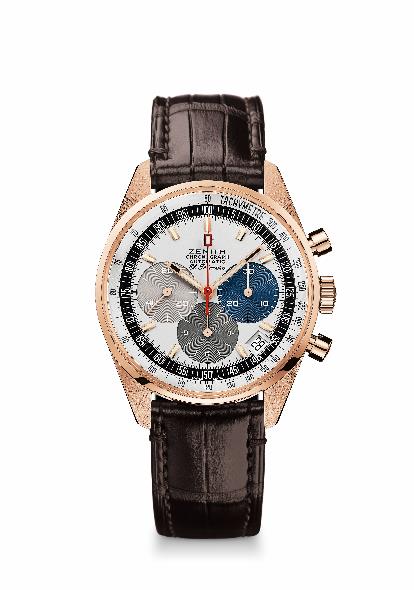 技术详情型号： 18.A386.400/69.C807售价：CNY154,500亮点1969年推出的第一款El Primero表款的再版38毫米直径的表壳的原样再版El Primero星速自动上链导柱轮计时码表玫瑰金款式： 限量发售50枚，50年保修机芯El Primero星速400型自动上链机芯机芯： 13又¼法分（直径： 30毫米）机芯厚度： 6.6毫米组件数： 278宝石数： 31振频： 36 000振次/小时 (5赫兹)动力储备： 至少 50个小时精饰： 带有“日内瓦纹饰”的摆锤功能中置时、分显示、小秒针位于9时位置计时码表：- 中置计时指针- 12小时计时盘位于6时位置- 30分钟计时盘位于3时位置测速刻度日期显示位于4时30分位置	表壳、表盘及指针直径： 38毫米开心直径： 33.05毫米厚度： 12.60毫米表镜： 弧形双面防眩处理蓝宝石水晶玻璃表镜表背： 透明蓝宝石水晶玻璃材质： 白金防水深度： 10 ATM（100米）表盘： 白漆表盘，带有3个不同颜色的计时盘 小时时标： 镀铑刻面，带有Super-LumiNova SLN C3荧光涂层指针： 镀铑刻面，带有Super-LumiNova SLN C3荧光涂层表带和表扣棕色鳄鱼皮表带，配橡胶保护衬里玫瑰金针式表扣